Veterans Buried in the Knobbs & Sanders Cemeteries 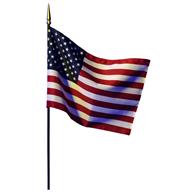 According to our records the following veterans are buried in the Knobbs & Sanders Cemeteries:James W. Allen		Robert G. BarkerJoe Bradshaw		James G. Carter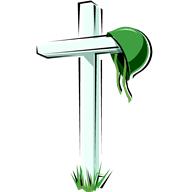 Willis D. Clark		Archie Lathan CloptonDenzil A. Clopton		H. Edward CollinsHarold Dismuke		John B. DismukesGrady R. Edwards		Durward L. EmeryWinifred Oliver Harbison		Douglas (Dud) HarrisonElmer Douglas (Tenor) Harrison	Tom HarrisonVernon (Pete) Harrison		Paul I. HebbHenry Clay Hopper		Jesse L. HopperThomas J. Hughes		Norman Wayne LaurenceEdward E. Maszko		Benny D. McDavidJames R. McDavid		John T. McDavidRichard G. McDavid		Shadrack R. McDavidThomas B. McDavid		William P. McDavidJohn W. Meeks		Nathan MeeksRennie W. Murdock		Jasper (Jack) NanceWilliam I. Nance		Johnny V. NicholsChester W. Pace		Henning A. PaceJoe Ray Parker		Thomas A. PerkinsPatrick A. Rumsey		Thomas J. SandersRichard D.(Dick) Smith		Clarence M. StifflemireGranville Stifflemire		Lloyd J. TurnerMax D. Waggoner Jr.		Woody O. WaggonerRobert J. Whitaker		Lou CurryIf you know of other veterans buried in these cemeteries, please let Geneva Davis know at 512-856-2524.Veterans Buried in the Knobbs & Sanders Cemeteries According to our records the following veterans are buried in the Knobbs & Sanders Cemeteries:James W. Allen		Robert G. BarkerJoe Bradshaw		James G. CarterWillis D. Clark		Archie Lathan CloptonDenzil A. Clopton		H. Edward CollinsHarold Dismuke		John B. DismukesGrady R. Edwards		Durward L. EmeryWinifred Oliver Harbison		Douglas (Dud) HarrisonElmer Douglas (Tenor) Harrison	Tom HarrisonVernon (Pete) Harrison		Paul I. HebbHenry Clay Hopper		Jesse L. HopperThomas J. Hughes		Norman Wayne LaurenceEdward E. Maszko		Benny D. McDavidJames R. McDavid		John T. McDavidRichard G. McDavid		Shadrack R. McDavidThomas B. McDavid		William P. McDavidJohn W. Meeks		Nathan MeeksRennie W. Murdock		Jasper (Jack) NanceWilliam I. Nance		Johnny V. NicholsChester W. Pace		Henning A. PaceJoe Ray Parker		Thomas A. PerkinsPatrick A. Rumsey		Thomas J. SandersRichard D.(Dick) Smith		Clarence M. StifflemireGranville Stifflemire		Lloyd J. TurnerMax D. Waggoner Jr.		Woody O. WaggonerRobert J. Whitaker		Lou CurryIf you know of other veterans buried in these cemeteries, please let Geneva Davis know at 512-856-2524.